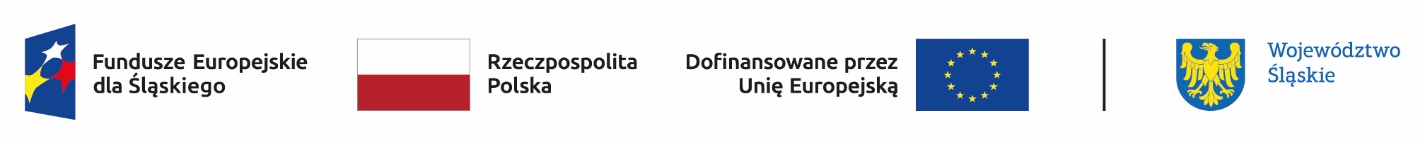 Lista członków Komisji Oceny ProjektówL.p.Imię i NazwiskoFunkcja pełniona w KOPJarosław WesołowskiPrzewodniczący KOPAnna TofilskaZastępca Przewodniczącego KOPAdriana FrączekZastępca Przewodniczącego KOPAgata Podbioł-ZdziebłoSekretarz KOPAnna MohrhardtCzłonek KOP – Pracownik IZ